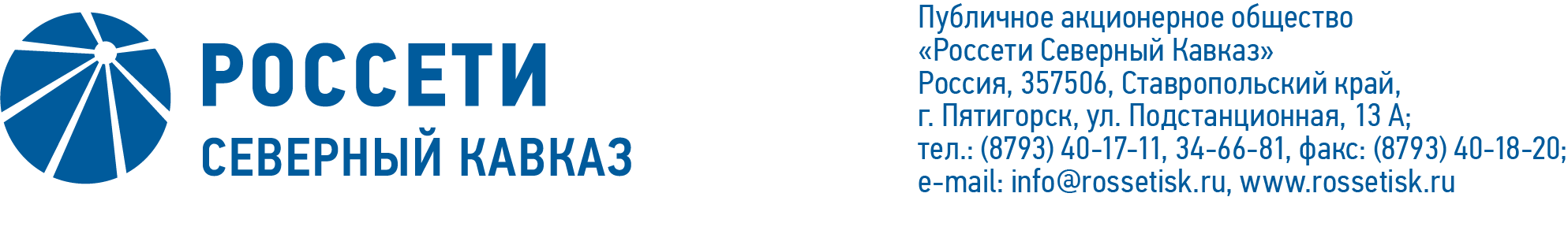 ПРОТОКОЛ  №75заседания Комитета по надежности Совета директоровПАО «Россети Северный Кавказ»Место проведения: Ставропольский край, г. Пятигорск,  ул. Подстанционная, д.13А.Дата проведения: 27 мая 2021 года.Форма проведения: опросным путем (заочное голосование).Дата и время подведения итогов голосования: 27.05.2021 12:00.Дата составления протокола: 27 мая 2021 годаВсего членов Комитета по надежности Совета директоров ПАО «Россети Северный Кавказ» - 4 человека.В заочном голосовании приняли участие члены Комитета:Алюшенко Игорь ДмитриевичСмага Михаил ВладимировичАбаимов Виктор МихайловичКворум имеется.ПОВЕСТКА ДНЯ:О рекомендациях Совету директоров Общества по вопросу                       «О рассмотрении информации генерального директора Общества по показателям уровня надежности и качества оказываемых услуг по Обществу, подлежащему тарифному регулированию на основе долгосрочных параметров регулирования деятельности, за 2020 год».Итоги голосования и решение, принятое по вопросу повестки дня:Вопрос №1: О рекомендациях Совету директоров Общества по вопросу                  «О рассмотрении информации генерального директора Общества по показателям уровня надежности и качества оказываемых услуг по Обществу, подлежащему тарифному регулированию на основе долгосрочных параметров регулирования деятельности, за 2020 год». Решение: Рекомендовать Совету директоров Общества принять к сведению информацию Генерального директора Общества по показателям уровня надежности оказываемых услуг по Обществу, подлежащего тарифному регулированию на основе долгосрочных параметров регулирования деятельности, за 2020 год в соответствии с приложением № 1 к настоящему решению Комитета.Голосовали «ЗА»: Алюшенко И.Д., Смага М.В., Абаимов В.М.              «ПРОТИВ»: нет «ВОЗДЕРЖАЛСЯ»: нет.Решение принято единогласно.Приложение № 1 - информация Генерального директора Общества по показателям уровня надежности оказываемых услуг по Обществу, подлежащего тарифному регулированию на основе долгосрочных параметров регулирования деятельности, за 2020 год;Председатель Комитета                                                               И.Д. АлюшенкоСекретарь Комитета                                                                     Т.М. Гасюкова